Publicado en Madrid el 28/11/2019 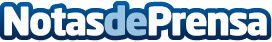 IMF Business School ofrece 9 claves para ganar la batalla al ciberdelitoEl 36% de las empresas españolas ha sido víctima de algún ciberataque durante los primeros siete meses de 2019. Además, más de la mitad de los ciberataques se llevan a cabo a través de ‘phishing’, aquellos emails en los que el remitente se hace pasar por una empresa de confianza para pedir datos personales como contraseñas o información bancaria al usuarioDatos de contacto:Redacción91 411 58 68Nota de prensa publicada en: https://www.notasdeprensa.es/imf-business-school-ofrece-9-claves-para-ganar Categorias: Nacional Ciberseguridad Recursos humanos http://www.notasdeprensa.es